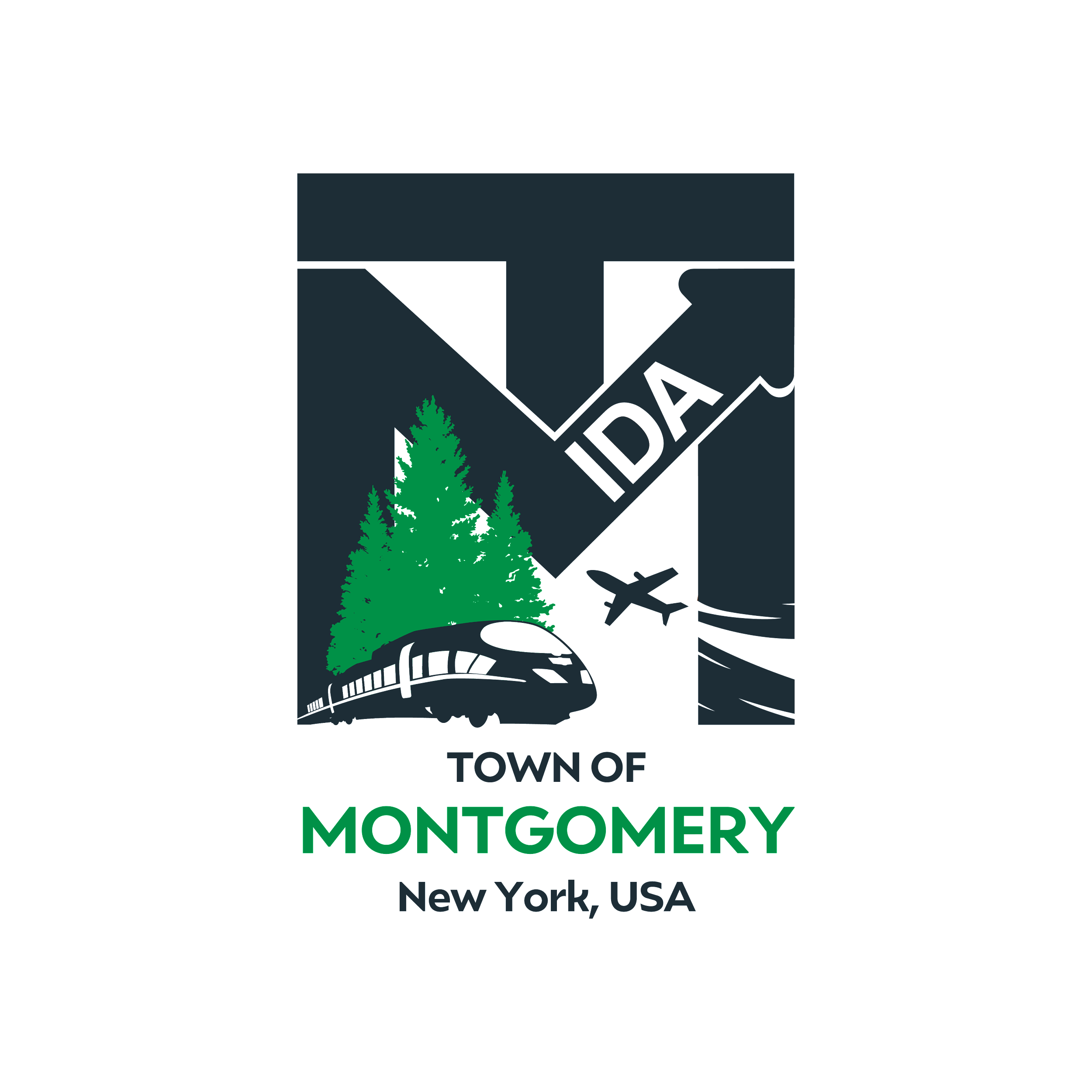 Draft Agenda Subject to Change REGULAR MEETING OF THE TOWN OF MONTGOMERY INDUSTRIAL DEVELOPMENT AGENCY 110 Bracken RoadMontgomery, New York 12549 www.montgomeryida.com (845) 457-2600Monday, June 13, 2022AGENDA 1:00 PMCall to Order and Declaration of QuorumApproval of the March 30th and May 10th Meeting MinutesPublic Comment on Items on the AgendaDiscussion – Financial Report UpdateDiscussion on Executive Director Search AdjournmentNext Meeting Scheduled for July 12, 2022		The meeting shall be live-streamed and be available for viewing at the following sites: https://acquisitionsmarketing.com/ https://www.facebook.com/TownofMontgomeryOfficial/